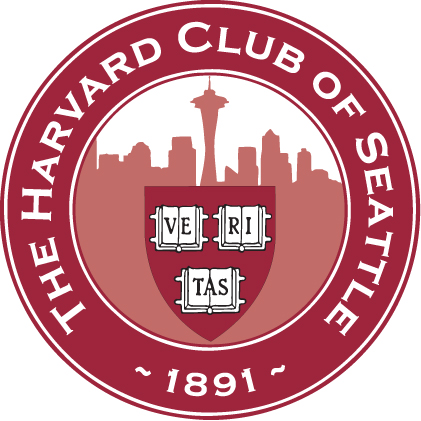 HARVARD CLUB OF SEATTLE - SCHOOLS COMMITTEE INTERVIEWER’S QUESTIONNAIRE 2016/17Name:     _____________________________________________________I would like to interview this year:  Yes_____	 No______Please specify any periods when you cannot interview:________________________________________(Note: the busiest interviewing period will be October-November and/or early December to mid-February)The number of interviews I would like to do is:  2_____ 3_____4_____   5+______  Please provide the following contact information (if different from latest contact info):Address:_______________________________________________________________________________Phone::_________________________________ E-mail: _________________________________________The following information may help us make interview assignments:Class:  ______  Concentration/Other activities: _________________________________________________Occupation/Professional Interests: ___________________________________________________________List any preferences to interview students from specific school(s) or geographic areas:__________________ ______________________________________________________________________________________Would you like to be a school liaison and/or a sponsor of the Harvard Prize Book? If so, please tell us which school(s):______________________________________________________________________________Would you like to become more involved in S&S activities by helping manage the Club’s interviewing effort? _______________________________________________________________________________________Do you know any other area alums who might like to interview? If so, please provide contact information______________________________________________________________________________Additional comments/suggestions for improving the interviewing effort______________________________________________________________________________________________________________________Do you have a son or daughter applying to Harvard this year? _____________________________________PLEASE MAIL, FAX, OR E-MAIL THIS FORM TO ANY OF US:William “Ike” Eisenhart			Gautham Reddy			Yumi Sherman2421 West Viewmont Way West		4105 NE Surber Drive			7641 NE 12th STSeattle, WA 98199-3624			Seattle, WA 98105			Medina, WA 98039Office: 206-626-0272				Home: 206-323-9337			Home: 425-401-6918Home 	: 206-283-7149			Cell: 206-877-3184			Cell: 425-445-6918Cell: 206-356-7338									Fax: 425-401-6918Fax: 206-464-1389					wleisenhart@msn.com			greddy98105@gmail.com		yumi@yumisherman.com